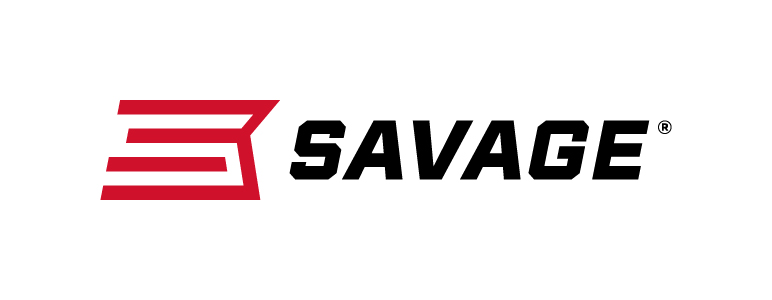 													 Contact: JJ ReichCommunications ManagerFire and Ammunition	(763) 323-3862FOR IMMEDIATE RELEASE 		 		 E-mail: pressroom@vistaoutdoor.comSavage Introduces All-New 224 Valkyrie Modern Sporting RifleWestfield, Massachusetts – December 14, 2017 – Savage is pleased to introduce a modern sporting rifle built to squeeze the maximum performance from the hottest new round in long-range shooting. The new Savage MSR 15 Valkyrie is chambered for Federal Premium Ammunition’s 224 Valkyrie. Together, rifle and cartridge take the popular MSR 15 platform to unheard of heights in long-range precision and ballistic performance. Savage will showcase the new 224 Valkyrie MSR at the 2018 SHOT Show January 23-26 at the Sands Expo Center in Las Vegas, Nevada.The 224 Valkyrie produces flat trajectories, supersonic velocities up to 1,300 yards downrange and match-grade accuracy. Plus, it produces only half the recoil of larger cartridges needed to achieve comparable trajectories. The competition-ready MSR 15 Valkyrie gets the most from the new cartridge’s unprecedented capabilities with an upgraded 18-inch barrel with 5R rifling and a crisp two-stage trigger. Its Elite Series Cerakote finish forms a tough, protective layer on the upper and lower, and its adjustable mid-length gas system can be customized to specific ammunition for the most reliable cycling.Features & BenefitsMSR 15 Recon platform built around the new 224 Valkyrie, which offers the best performance of any MSR 15 cartridgeElite Series Cerakote upper and lowerTwo-stage triggerHogue pistol gripUBR Gen 2 buttstockForward assistMuzzle brake with 1/2x28, Class 3 barrel threadAdjustable gas block18-inch barrel with 5R riflingMid-length gas systemPart No. / Description / MSRP
22939 / MSR 15 Valkyrie, 224 Valkyrie / $1,499Learn more about Savage, visit www.savagearms.com.About Savage Headquartered in Westfield, Massachusetts for more than 100 years, Savage is one of the world's largest manufacturers of hunting, competition and self-defense centerfire and rimfire rifles, and shotguns. Their fire are best known for accuracy and value. The entrepreneurial spirit that originally defined the company is still evident in its ongoing focus on continuous innovations, craftsmanship, quality and service. ###